Nom de l’enfant ……………………………..………….. Prénom…………...…………………………..................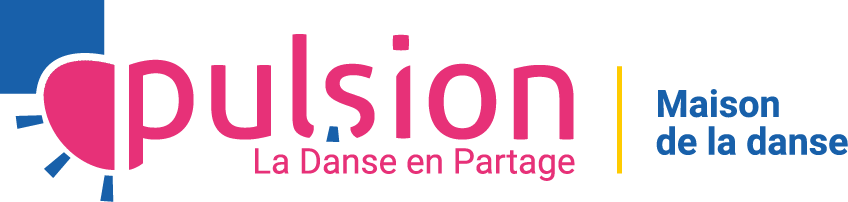 Nom du responsable légal ………..…………...……………...………………………………………………………...Adresse …………………………...……………………………………………………………………………………………….Code Postal |__|__|__|__|__| Ville …………………… E-mail (en majuscule) ………………………………………..Mobile SMS |__|__|__|__|__|__|__|__|__|__| Date de naissance de l’enfant |__|__/__|__/__|__|__|__| Adhérent 2022-2023 		□ OUI			 □ NONJ’ai bien noté que : Mon dossier d’inscription comprend 1 photo, 1 certificat médical, 1 justificatif de domicile, mon règlement et le cas échéant un R.I.B. et une demande de prélèvement mensuel.Passé le délai légal de sept jours de réflexion, mon inscription devient définitive. La cotisation est forfaitaire pour l’année et non remboursable sauf cas de force majeure.□ L’adhérent autorise Pulsion à utiliser son image dans le seul but de promouvoir les activités de l’association, sans contrepartie financière.Fait à Istres, le …………………….				SignatureENFANTS NÉS EN 2018, 2019 ET 2020 (ECOLE MATERNELLE)□ Jardin Dansant (enfants nés en 2020)     □ Eveil 1ère année (enfants nés en 2019)      □ Eveil 2ème année (enfants nés en 2018)Jour et horaire choisi ……………………………………………………………………………………………………………..ENFANTS DE 6 à 10 ans (ECOLE PRIMAIRE)CHOISIR L’(ES)ACTIVITÉ(S) DANSE, JOUR(S) ET HORAIRE(S)ENFANTS DE 6 à 10 ans (ECOLE PRIMAIRE)CHOISIR L’(ES)ACTIVITÉ(S) DANSE, JOUR(S) ET HORAIRE(S)ENFANTS DE 6 à 10 ans (ECOLE PRIMAIRE)CHOISIR L’(ES)ACTIVITÉ(S) DANSE, JOUR(S) ET HORAIRE(S)□ Initiation 1 (enfants nés en 2017)                                            □ Initiation 2 (enfants nés en 2016)                                            □ Modern’ jazz (à partir de 8 ans)              □ Contemporain (à partir de 8 ans)            □ Classique (à partir de 8 ans)                   □ Flamenco (à partir de 8 ans)                   □ Hip-Hop (à partir de 8 ans)Niveau …………………...Niveau …………………...Niveau …………………...Niveau …………………...Niveau …………………...Jour et horaire …………………………………………..Jour et horaire …………………………………………..Jour et horaire …………………………………………..Jour et horaire …………………………………………..Jour et horaire …………………………………………..Jour et horaire …………………………………………..Jour et horaire …………………………………………..CHOIX DE L’INSCRIPTION□ PROVISOIREEn attendant mon emploi du temps de l’année prochaine, je peux réserver une place dans le cours de mon choix. J’ai jusqu’au 1 septembre 2023 pour confirmer mon inscription. Passé ce délai, la place choisie ne sera plus réservée. Pour finaliser mon inscription, je prends rendez-vous sur le site de Pulsion (www.danse-istres.com)□ CONFIRMÉE Je verse la totalité du règlement (CB, chèques, espèces, chèques vacances, coupons sport, collégien de Provence ou prélèvement bancaire) Ma place est définitivement validée : début des cours le 11 septembre 2023. 